"Human races" and climateFábio Luiz Teixeira GonçalvesThis presentation talks about the different human phenotypes according to the adaptation to different climates around the world. It is an overview about human anthropology history and energy balance from human bodies in order to keep the thermoregulation.  Many phenotypes will be presented as example of adaptations.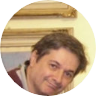 